                       ΕΡΤ Α.Ε.ΥΠΟΔΙΕΥΘΥΝΣΗ ΔΙΕΘΝΩΝ ΤΗΛΕΟΠΤΙΚΩΝ ΠΡΟΓΡΑΜΜΑΤΩΝΔΟΡΥΦΟΡΙΚΟ ΠΡΟΓΡΑΜΜΑ         Εβδομαδιαίο    πρόγραμμα  09/06/18 -  15/06/18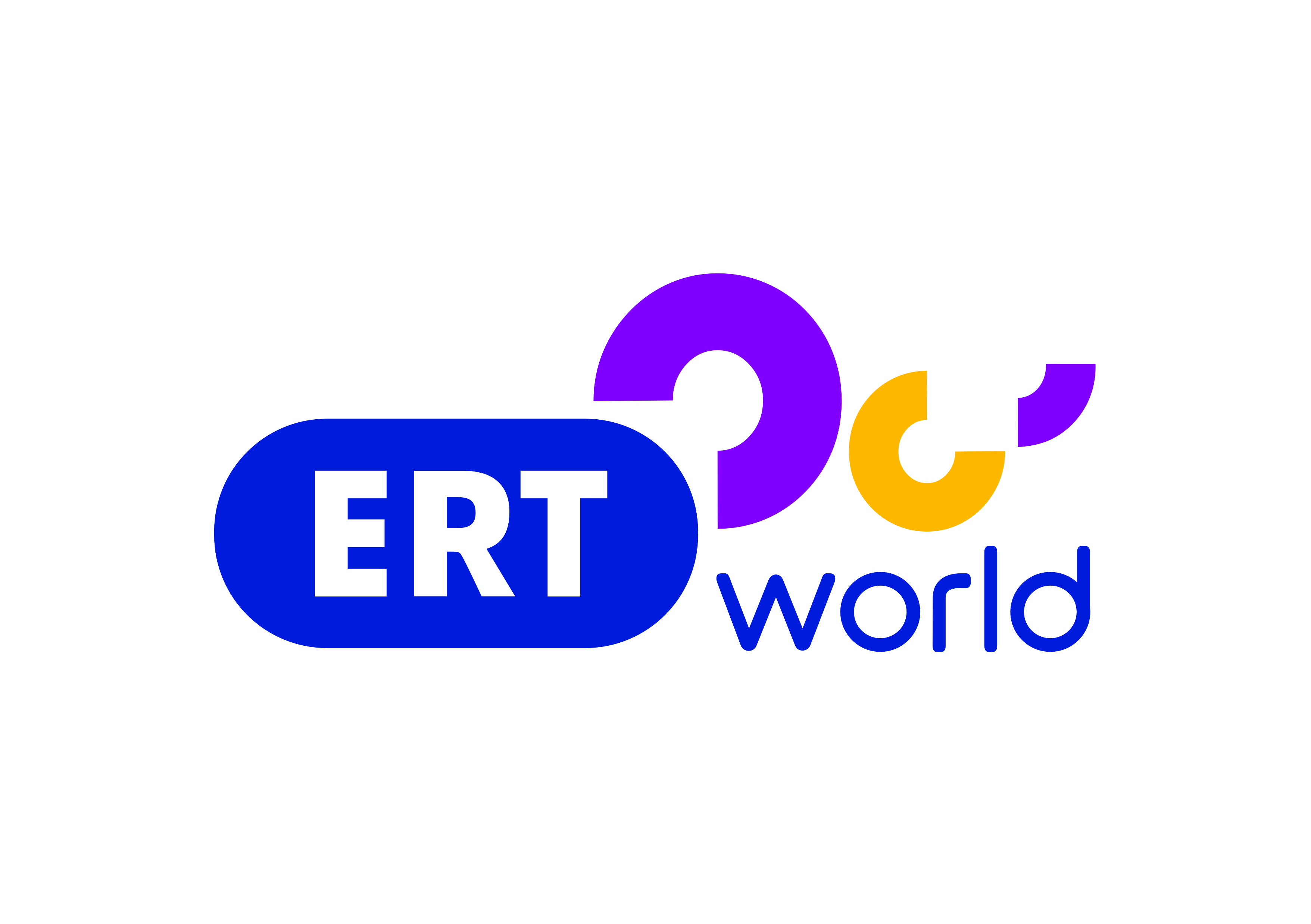  Σύνθεση και Ροή Προγράμματος                              ΣΑΒΒΑΤΟ   9/607.00      ΜΑΖΙ ΤΟ ΣΑΒΒΑΤΟΚΥΡΙΑΚΟ10.00      ΠΑΜΕ ΑΛΛΙΩΣ12.00      ΔΕΛΤΙΟ ΕΙΔΗΣΕΩΝ    12.30      ΕΠΤΑ13.30      HELLAS ΠΑΝΤΟΥ14.30      ΕΝΤΟΣ ΑΤΤΙΚΗΣ14.45      ΣΑΝ ΣΗΜΕΡΑ ΤΟΝ 20ο ΑΙΩΝΑ15.00      ΔΕΛΤΙΟ ΕΙΔΗΣΕΩΝ16.00      ΑΠΟ ΤΟΝ ΦΡΟΫΝΤ ΣΤΟ ΔΙΑΔΙΚΤΥΟ16.50      ΕΡΤ REPORT18.00      ΠΡΟΜΗΘΕΑΣ – ΠΑΟΚ ( BASKET LEAGUE PLAYOFFS 2018)20.00      BASKET LEAGUE PLAYOFFS 2018 – POST GAME 20.20      ΦΟΡΤΣΑ ΠΑΤΡΙΔΑ 20.55       ΚΕΝΤΡΙΚΟ ΔΕΛΤΙΟ ΕΙΔΗΣΕΩΝ22.00       ΣΤΑ ΤΡΑΓΟΥΔΙΑ ΛΕΜΕ ΝΑΙ---------------------------------------------------------------------------------01.00        HELLAS ΠΑΝΤΟΥ                 02.00        Η ΑΥΛΗ ΤΩΝ ΧΡΩΜΑΤΩΝ04.00         ΕΠΤΑ05.00        ΕΠΙΧΕΙΡΗΜΑΤΑ06.00        ΑΠΟ ΤΟΝ ΦΡΟΫΝΤ ΣΤΟ ΔΙΑΔΙΚΤΥΟ                                 ΚΥΡΙΑΚΗ     10/607.00       ΦΩΤΕΙΝΑ ΜΟΝΟΠΑΤΙΑ08.00        ΑΡΧΙΕΡΑΤΙΚΗ ΘΕΙΑ ΛΕΙΤΟΥΡΓΙΑ 10.30        ΚΥΡΙΑΚΗ ΣΤΟ ΧΩΡΙΟ12.00         ΔΕΛΤΙΟ ΕΙΔΗΣΕΩΝ12.30         ΑΠΟ ΠΕΤΡΑ ΚΑΙ ΧΡΟΝΟ  13.00        ΤΟ ΑΛΑΤΙ ΤΗΣ ΓΗΣ 15.00        ΔΕΛΤΙΟ ΕΙΔΗΣΕΩΝ16.00        ΠΡΟΣΩΠΙΚΑ17.00         CLOSE UP18.00        ART WEEK19.00        H MHXANH TOY ΧΡΟΝΟΥ20.00        20ος ΑΙΩΝΑΣ ΕΠΙΛΟΓΕΣ20.20        ΦΟΡΤΣΑ ΠΑΤΡΙΔΑ20.55        ΚΕΝΤΡΙΚΟ ΔΕΛΤΙΟ ΕΙΔΗΣΕΩΝ22.00        ΑΞΙΟΝ ΕΣΤΙ 23.00       ΣΥΝΑΥΛΙΑ ΑΠΟ ΤΗΝ ΟΡΧΗΣΤΡΑ ΣΥΓΧΡΟΝΗΣ ΜΟΥΣΙΚΗΣ ΤΗΣ ΕΡΤ-------------------------------------------------------------------------------00.00      ΠΡΟΣΩΠΙΚΑ01.00      ART WEEK02.00     ΤΟ ΑΛΑΤΙ ΤΗΣ ΓΗΣ03.50      CLOSE UP04.50      H MHXANH TOY ΧΡΟΝΟΥ05.40     ΣΑΝ ΣΗΜΕΡΑ ΤΟΝ 20ο ΑΙΩΝΑ                           ΔΕΥΤΕΡΑ                11/6 05.55          ΠΡΩΤΗ ΕΙΔΗΣΗ10.00           ΑΠΕΥΘΕΙΑΣ12.00           ΔΕΛΤΙΟ ΕΙΔΗΣΕΩΝ 13.00          ΑΛΛΗ ΔΙΑΣΤΑΣΗ15.00           ΔΕΛΤΙΟ ΕΙΔΗΣΕΩΝ 16.00          ΔΕΥΤΕΡΗ ΜΑΤΙΑ18.00          ΔΕΛΤΙΟ ΕΙΔΗΣΕΩΝ18.30           ΓΕΥΣΕΙΣ ΑΠΟ ΕΛΛΑΔΑ19.10           ΕΠΙΚΟΙΝΩΝΙΑ    (Μ) 20.40          ΣΑΝ ΣΗΜΕΡΑ ΤΟΝ 20ο ΑΙΩΝΑ20.55           ΚΕΝΤΡΙΚΟ ΔΕΛΤΙΟ ΕΙΔΗΣΕΩΝ22.00          THE MITSI SHOW22.15         Ο ΚΟΣΜΟΣ ΤΩΝ ΣΠΟΡ (Μ)23.00          ΕΛΛΗΝΙΚΗ ΣΕΙΡΑ                   ΣΤΑ ΦΤΕΡΑ ΤΟΥ ΕΡΩΤΑ------------------------------------------------------------------------------------------00.00         ΑΛΛΗ ΔΙΑΣΤΑΣΗ         01.45         ΔΕΥΤΕΡΗ ΜΑΤΙΑ03.30          ΕΠΙΚΟΙΝΩΝΙΑ05.00         ΕΛΛΗΝΙΚΗ ΣΕΙΡΑ                  ΣΤΑ ΦΤΕΡΑ ΤΟΥ ΕΡΩΤΑ                                   ΤΡΙΤΗ        12/605.55          ΠΡΩΤΗ ΕΙΔΗΣΗ10.00           ΑΠΕΥΘΕΙΑΣ12.00           ΔΕΛΤΙΟ ΕΙΔΗΣΕΩΝ 13.00          ΑΛΛΗ ΔΙΑΣΤΑΣΗ15.00           ΔΕΛΤΙΟ ΕΙΔΗΣΕΩΝ 16.00          ΔΕΥΤΕΡΗ ΜΑΤΙΑ18.00          ΔΕΛΤΙΟ ΕΙΔΗΣΕΩΝ18.30           ΓΕΥΣΕΙΣ ΑΠΟ ΕΛΛΑΔΑ19.10           ΕΠΙΚΟΙΝΩΝΙΑ    (Μ)20.40           ΣΑΝ ΣΗΜΕΡΑ ΤΟΝ 20ο ΑΙΩΝΑ20.55           ΚΕΝΤΡΙΚΟ ΔΕΛΤΙΟ ΕΙΔΗΣΕΩΝ22.00          THE MITSI SHOW22.15         Ο ΚΟΣΜΟΣ ΤΩΝ ΣΠΟΡ (Μ)23.00          ΕΛΛΗΝΙΚΗ ΣΕΙΡΑ                   ΣΤΑ ΦΤΕΡΑ ΤΟΥ ΕΡΩΤΑ------------------------------------------------------------------------------------------00.00          ΑΛΛΗ ΔΙΑΣΤΑΣΗ         01.45         ΔΕΥΤΕΡΗ ΜΑΤΙΑ03.30          ΕΠΙΚΟΙΝΩΝΙΑ05.00         ΕΛΛΗΝΙΚΗ ΣΕΙΡΑ                  ΣΤΑ ΦΤΕΡΑ ΤΟΥ ΕΡΩΤΑ                                     ΤΕΤΑΡΤΗ   13/605.55          ΠΡΩΤΗ ΕΙΔΗΣΗ…10.00           ΑΠΕΥΘΕΙΑΣ12.00           ΔΕΛΤΙΟ ΕΙΔΗΣΕΩΝ 13.00          ΑΛΛΗ ΔΙΑΣΤΑΣΗ15.00           ΔΕΛΤΙΟ ΕΙΔΗΣΕΩΝ 16.00          ΔΕΥΤΕΡΗ ΜΑΤΙΑ18.00          ΔΕΛΤΙΟ ΕΙΔΗΣΕΩΝ18.30           ΓΕΥΣΕΙΣ ΑΠΟ ΕΛΛΑΔΑ19.10           ΕΠΙΚΟΙΝΩΝΙΑ    (Μ)20.40           ΣΑΝ ΣΗΜΕΡΑ ΤΟΝ 20ο ΑΙΩΝΑ20.55           ΚΕΝΤΡΙΚΟ ΔΕΛΤΙΟ ΕΙΔΗΣΕΩΝ22.00          THE MITSI SHOW22.15         Ο ΚΟΣΜΟΣ ΤΩΝ ΣΠΟΡ (Μ)23.00          ΕΛΛΗΝΙΚΗ ΣΕΙΡΑ                   ΣΤΑ ΦΤΕΡΑ ΤΟΥ ΕΡΩΤΑ------------------------------------------------------------------------------------------00.00         ΑΛΛΗ ΔΙΑΣΤΑΣΗ         01.45         ΔΕΥΤΕΡΗ ΜΑΤΙΑ03.30          ΕΠΙΚΟΙΝΩΝΙΑ05.00         ΕΛΛΗΝΙΚΗ ΣΕΙΡΑ                  ΣΤΑ ΦΤΕΡΑ ΤΟΥ ΕΡΩΤΑ                         ΠΕΜΠΤΗ   14/605.55          ΠΡΩΤΗ ΕΙΔΗΣΗ…10.00           ΑΠΕΥΘΕΙΑΣ12.00           ΔΕΛΤΙΟ ΕΙΔΗΣΕΩΝ 13.00          ΑΛΛΗ ΔΙΑΣΤΑΣΗ15.00           ΔΕΛΤΙΟ ΕΙΔΗΣΕΩΝ 16.00          ΔΕΥΤΕΡΗ ΜΑΤΙΑ17.00          ΑΠΟ ΑΓΚΑΘΙ ΡΟΔΟ18.00           ΕΣ ΑΥΡΙΟΝ ΤΑ ΣΠΟΥΔΑΙΑ – ΠΟΡΤΡΑΙΤΑ ΤΟΥ ΑΥΡΙΟ18.30           ΓΕΥΣΕΙΣ ΑΠΟ ΕΛΛΑΔΑ19.10           ΕΠΙΚΟΙΝΩΝΙΑ    (Μ)20.10           ΑΛΗΘΙΝΑ ΣΕΝΑΡΙΑ20.55           ΚΕΝΤΡΙΚΟ ΔΕΛΤΙΟ ΕΙΔΗΣΕΩΝ22.00          THE MITSI SHOW22.15         Ο ΚΟΣΜΟΣ ΤΩΝ ΣΠΟΡ (Μ)23.00          ΕΛΛΗΝΙΚΗ ΣΕΙΡΑ                   ΣΤΑ ΦΤΕΡΑ ΤΟΥ ΕΡΩΤΑ------------------------------------------------------------------------------------------00.00         ΑΛΛΗ ΔΙΑΣΤΑΣΗ         01.45         ΔΕΥΤΕΡΗ ΜΑΤΙΑ02.45         ΑΠΟ ΑΓΚΑΘΙ ΡΟΔΟ03.30          ΕΠΙΚΟΙΝΩΝΙΑ04.30         ΕΣ ΑΥΡΙΟΝ ΤΑ ΣΠΟΥΔΑΙΑ – ΠΟΡΤΡΑΙΤΑ ΤΟΥ ΑΥΡΙΟ05.00         ΕΛΛΗΝΙΚΗ ΣΕΙΡΑ                  ΣΤΑ ΦΤΕΡΑ ΤΟΥ ΕΡΩΤΑ                                     ΠΑΡΑΣΚΕΥΗ          15/605.55           ΠΡΩΤΗ ΕΙΔΗΣΗ…10.00           ΑΠΕΥΘΕΙΑΣ12.00           ΔΕΛΤΙΟ ΕΙΔΗΣΕΩΝ 13.00           ΑΛΛΗ ΔΙΑΣΤΑΣΗ15.00           ΕΠΙΧΕΙΡΗΜΑΤΑ16.00           24 ΩΡΕΣ ΕΛΛΑΔΑ17.00           ΑΠΟ ΑΓΚΑΘΙ ΡΟΔΟ18.30           ΓΕΥΣΕΙΣ ΑΠΟ ΕΛΛΑΔΑ19.10           ΕΠΙΚΟΙΝΩΝΙΑ    (Μ)20.10           ΑΛΗΘΙΝΑ ΣΕΝΑΡΙΑ20.55           ΚΕΝΤΡΙΚΟ ΔΕΛΤΙΟ ΕΙΔΗΣΕΩΝ22.00          THE MITSI SHOW22.15          Ο ΚΟΣΜΟΣ ΤΩΝ ΣΠΟΡ (Μ)23.00          ΕΛΛΗΝΙΚΗ ΣΕΙΡΑ                   ΣΤΑ ΦΤΕΡΑ ΤΟΥ ΕΡΩΤΑ------------------------------------------------------------------------------------------00.00         ΑΛΛΗ ΔΙΑΣΤΑΣΗ         01.45         ΕΠΙΧΕΙΡΗΜΑΤΑ02.45          ΑΠΟ ΑΓΚΑΘΙ ΡΟΔΟ03.30          ΕΠΙΚΟΙΝΩΝΙΑ05.00         ΕΛΛΗΝΙΚΗ ΣΕΙΡΑ                  ΣΤΑ ΦΤΕΡΑ ΤΟΥ ΕΡΩΤΑ06.00         ΓΕΥΣΕΙΣ ΑΠΟ ΕΛΛΑΔΑ